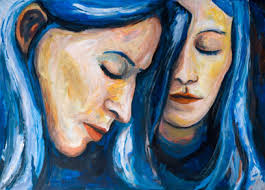 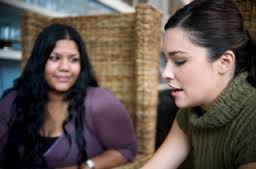 Moms Offering Moms Support (MOMS)A support group for women experiencing Post-Partum DepressionWhen:  Beginning Tuesday October 6, 2015Meets every OTHER weekGroup starts at 5pmWhere:  Birthchoice,  4701 S.Western, OKC, OK 73109For more information or to register for the support group, call:  631-4477, speak with Hope or Lori